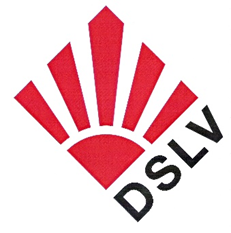 Deutscher SportlehrerverbandLandesverband Niedersachsen3. Grundschulsporttag am Mittwoch, 28.08.2024 Angaben zur Person/ Qualifikation des Dozenten:Evi Drese ist ausgebildete Übungsleiterin und zusätzlich Trainerin B für den Fachbereich Orientierungslauf. Sie leitet seit Jahren das Training im OLV Uslar und hat das Projekt für Orientierungslauf in Schulen und Vereinen mit initiiert.E-Mail- Adresse: 			evi.drese@gmx.deThema: 		Bewegtes Lernen durch die spielerische Kombination   von Laufen und OrientierenInhalt: 				Praktisches Kennenlernen von Unterrichtsmaterialzur Einführung des Orientierungslaufs in Schulen oder VereinenZielgruppe: 				ALLE (die es interessiert)Vorkenntnisse/ Besonderheiten: KeineTeilnehmerzahl:			10-25